State of Community Development Block Grant Program2017 Micro-Enterprise Assistance ProgramLetter of Intent to ApplyDue at DECD on or before the first Friday of each month, January through June, by 4:00 p.m.Letters of Intent may be submitted via email to: ocd.loi@maine.govPlease enter “MEA LOI” in the subject line.All communities wishing to apply for a 2017 Micro-Enterprise Assistance Grant must use thisLetter of Intent to document compliance with requirements established by Title I of the Housing and Community Development Act of 1974, as amended and the State of Maine CDBG program.  Applicants who submit a completed Letter of Intent and demonstrate meeting a CDBG National Objective will be notified by OCD that they are eligible to submit a final application.  Eligibility to submit a final application does not imply final project approval or funding. Funds will not be available until after July 1, 2017.A. APPLICANT ELIGIBILITY1. Legal Applicant:2. Applying on Behalf of: 3. Engineer/Architect consulted for project & providing cost estimates (if applicable):B. ELIGIBLE ACTIVITY CATEGORIESPlace an “X” to the left of the MEA categories for which this Intent to Apply is being made:C. PROJECT INFORMATIONProvide a clear, concise description of the proposed project using the space below. The scope of work should be very specific in identifying how the money will be used in meeting a National Objective.  Place an “X” in the box to the left if the statement is correctD. COST ESTIMATES & PROJECT FUNDINGProvide the estimated project cost, amount of CDBG funds to be requested and sources, amounts and dates secured for all anticipated cash matching funds (if applicable).  All construction estimates should be prepared by the Engineer/Architect (from section A-3).  Take into account the inflation rate in relation to the anticipated starting date of the project and applicable DAVIS/BACON wage rates as they apply to construction costs. CERTIFIED ADMINISTRATORS F. COMPREHENSIVE PLANList the dates on which your Community’s local comprehensive plan was adopted, updated (if applicable) and deemed consistent by SPO.DUNS #:This must be the town or city number, not the Police Department, and not the sewer or water district.Applicant DUNS (Dunn & Bradstreet) #:(visit http://fedgov.dnb.com/webform.to obtain a number)G. NATIONAL OBJECTIVE Check all applicable boxes below indicating how the National Objectives will be met and attach all required documentation listed in the appropriate box.Applicant Certificationsa. To the best of my knowledge and belief, the information in this Letter of Intent and all attached documentation is true and correct;b. This pre-application complies with all applicable State and federal laws and regulations; andc. With the exception of administrative or personnel costs, verify that no person who is an employee, agent, 	consultant, officer, or elected official or appointed official of state or local government or of any designated public 	agencies, or sub-recipients which are receiving CDBG funding may obtain a financial interest or benefit, have an 	interest in or benefit from the activity, or have an interest in any contract, subcontract or agreement with respect to 	CDBG activities, per 24 CFR part 570.611.d. Approval of this Letter of Intent by OCD to submit a final application does not imply final project approval or 	funding.           Signature of Chief Executive Officer          Name of Community          Date: mm/dd/yearApplicant:Phone:Phone:Address:Fax:Fax:City, ZIP+Four:E-Mail:E-Mail:Chief Official:DPM name and date of Consultation (required):DPM name and date of Consultation (required):DPM name and date of Consultation (required):Census Tracts #(s) Where Proposed Activities Will Occur:Census Tracts #(s) Where Proposed Activities Will Occur:Census Tracts #(s) Where Proposed Activities Will Occur:Census Tracts #(s) Where Proposed Activities Will Occur:Census Tracts #(s) Where Proposed Activities Will Occur:Year of Slum & Blight DeclarationParameters of Slum & Blight area (such as  to  to .)Parameters of Slum & Blight area (such as  to  to .)Parameters of Slum & Blight area (such as  to  to .)Parameters of Slum & Blight area (such as  to  to .)National Objective (Low/Mod, or S/B)Percent of blighted buildings in areaPercent of blighted buildings in areaPercent of blighted buildings in areaPercent of blighted buildings in areaSub-Grantee:Phone:Address:Fax:City, ZIP:E-Mail:Agency Rep:TitleFor Micro-loans/grantsSBDC Councilor name and date of Consultation (required):For Micro-loans/grantsSBDC Councilor name and date of Consultation (required):For Micro-loans/grantsPlease attach the executive summary of your business plan (Plan must not be older than 18 months) For Micro-loans/grantsPlease attach the executive summary of your business plan (Plan must not be older than 18 months) Name:Phone:Firm:Fax:Address:E-Mail:City, ZIP:1. Micro-Enterprise Assistance (accomplishment type: 08 Businesses)2. Business Façade Grants (accomplishment type: 08 Businesses)Business has a business plan not older than 18 months Business has met with a Small Business Development Center (SBDC) business counselor in the three months prior to submitting this LOITotal Estimated Project Cost:$CDBG Request:$Funding SourceAmountDate SecuredTOTAL:$Name of Certified Administrator:Date Certified:Municipal Employee?YesNoIf not a municipal employee describe the procurement process used for selection:If not a municipal employee describe the procurement process used for selection:If not a municipal employee describe the procurement process used for selection:If not a municipal employee describe the procurement process used for selection:If not a municipal employee describe the procurement process used for selection:If not a municipal employee describe the procurement process used for selection:Adopted Date:Updated:SPO Approval Date:Community does not have an adopted and consistent comprehensive plan.Date Comprehensive Plan Expected to be Adopted and Consistent:BENEFITTING LOW-TO-MODERATE INCOME PERSONS (IMI)BENEFITTING LOW-TO-MODERATE INCOME PERSONS (IMI)Community-Wide LMI National ObjectiveAttach Census Figures indicating 51% or more of the community is LMI along with a completed Beneficiary Profile OR recent survey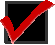           materials meeting the requirements set forth in OCD Policy Letter          Number 19 and Income Survey Methodology Handbook.)Target Area LMI National Objective Attach Census Figures indicating 51% or more of the target area is LMI along with a completed Beneficiary Profile OR recent survey          materials meeting the requirements set forth in OCD Policy Letter          Number 19 and Income Survey Methodology Handbook.)Limited Clientele LMI National Objective Attach written documentation that the proposed CDBG activity will serve only LMI persons or a HUD recognized Limited Clientele          group as set forth by the United States Department of Housing          and Urban Development in 24 CFR Part 570 and the State of Maine          CDBG Program.        ELIMINATION OF SLUMS AND BLIGHTING CONDITIONSElimination or Prevention of Slums and Blight on an Area-Wide BasisAttach completed Slum & Blight Declaration meeting the requirements of Maine State Statute 30-A, Chapter 205, Section          5202 and regulations set forth by the United States Department of          Housing and Urban Development in 24 CFR Part 570.Elimination or Prevention of Slums and Blight on a Spot BasisAttach completed Spot Blight Designation form and required attachments which meets regulations set forth by the United States          Department of Housing and Urban Development in 24 CFR Part           570.